        A short Course on Urbanization and Health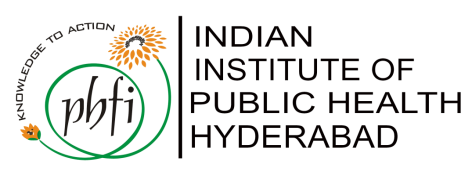 REGISTRATION FORMRegistration Form and Payment details should be sent to Mr. T V Siva Nageswara RaoIndian Institute of Public Health- Hyderabad (PHFI)Plot No. 1, Rd Number 44, Masthan Nagar, Kavuri Hills, Madhapur, Hyderabad, Telangana 500033, IndiaPhone: 040 4900 6000  siva.nrao@iiphh.orgPLEASE WRITE IN CAPITAL LETTERSName                           : …………………………………………………………………Gender                       : 	Male ☐ Female ☐ Qualification               : …………………………………………………………………Mobile no.                   : …………………………………………………………………Email ID                      : …………………………………………………………………..Institution / Organization   : …………………..…………………………………….Address for communication: …………………………………………..……………………………………………………………………………………………………………………
………………………………………………………………………………………………………….……………………………………………………………………………………………………Why do you wish to attend this course? …………………………………………………………………………………………………………………………………………………………………………………………………………
……………………………………………………………………………………………………….…………………………………………………………………………………………………☐ Self - financing ☐ Sponsored by organization / company If sponsored for the course, please send a letter of agreement from your sponsor as soon as possible. 